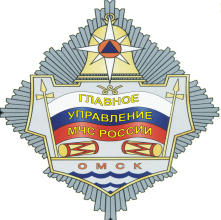 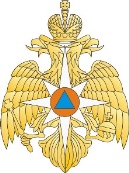 По состоянию на 03 сентября 2021 г. состояние оперативной обстановки с пожарами и последствиями от них характеризуется следующими показателями:Основные П Р И Ч И Н Ы возникновения пожаров в Центральном АО г. Омска:неосторожное обращение с огнём – 391 случай;нарушение правил устройства и эксплуатации электрооборудования – 62 случая;неисправность и неправильная эксплуатация печного отопления – 49 случаев;нарушение правил устройства и эксплуатации транспортных средств – 16 случаев.Основные М Е С Т А возникновения пожаров в Центральном АО г. Омска:здания (помещения) жилого назначения, в т.ч. надворные постройки - 134 случая;транспортные средства - 22 случая;СНТ - 43 случая;административные учреждения - 1 случай;учреждения здравоохранения - 0 случаев.В случае возникновения пожара звонить01 (со стационарного телефона), 101 или 112 (с мобильного)По вопросам исполнения государственной функции по надзору за выполнением требований пожарной безопасности, по осуществлению государственного надзора в области гражданской обороны, защиты населения и территорий от чрезвычайных ситуаций природного и техногенного характера, а также осуществления предварительного расследования в форме дознания по пожарам обращайтесь по телефону 31-05-31; по адресу: г. Омск, ул. Пушкина, 54.Жители Омска и Омской области могут получить государственные услуги от МЧС России, не выходя из дома. Для получения государственной услуги в электронной форме необходимо зарегистрироваться в сети Интернет на Едином портале государственных и муниципальных услуг – www.gosuslugi.ru. В целях своевременного оповещения в случае возникновения пожара установите в жилье автономные дымовые пожарные извещатели с GSM- модулями.Количество пожаровКоличество пожаровКоличество пожаровПоследствия от пожаровПоследствия от пожаровПоследствия от пожаровПоследствия от пожаровПоследствия от пожаровКоличество пожаровКоличество пожаровКоличество пожаровПогибло людейПогибло людейПогибло людейПолучили травмыПолучили травмы20202021+ %20202021+ %20202021Всего по области644766233 %639043 %8589Всего по  г. Омск2227244810 %3429-15 %5650Центральный АО536526-2 %71043 %912Ленинский АО50558315 %119-18 %146Кировский АО4985062 %4525 %1112Октябрьский АО26733927 %2350 %513Советский АО42149417 %102-80 %177ТелефондоверияТелефондоверияГлавное управление МЧС России по Омской области                                              8 (3812) 94-83-33Телефондоверия